Крушение колониальной системы. Индия, Пакистан, Китай. Освобождение колоний.Одним из последствий Второй мировой войны был рост национально-освободительного движения в колониальных и зависимых странах.Наиболее масштабным национально-освободительное движение было в странах Азии. Европейская и американская колонизация в годы войны сменились здесь японской оккупацией, и некоторые страны (Бирма, Филиппины и др.) получили фиктивную независимость. Японская оккупация вызвала сопротивление населения. Организации Единого национального фронта возникли в Индокитае, Бирме, Индонезии, Малайе, на Филиппинах. Создавались вооруженные отряды, партизанские армии.Во Вьетнаме коммунисты добились руководящих позиций в освободительном движении и инициировали создание Лиги независимости Вьетнама (Вьетминь). В 1945 г. во Вьетнаме началась революция. Японские гарнизоны были разоружены, марионеточная администрация разогнана, возглавлявший ее император отрекся от престола. У власти встал Национальный комитет освобождения во главе с лидером коммунистов Хо Ши Мином. Независимость Вьетнама была провозглашена 2 сентября 1945 г. Развернулась война с французскими колонизаторами. Решающее сражение произошло в 1954 г. у деревни Дъен-бьенфу, где вьетнамцы полностью уничтожили крупные силы французов. В том же году Франция признала независимость Вьетнама, который был разделен на две части: Север под властью коммунистов и Юг под властью марионеточного прозападного правительства.Страны-метрополии не имели достаточных сил для подавления освободительного движения в колониях военным путем, поэтому они были вынуждены сочетать репрессии суступками.Созданная после отступления американцев в 1942 г. Народная антияпонская армия Филиппин сыграла важную роль в освобождении страны от японцев. Американцы воспользовались помощью этой армии, но сразу после стабилизации положения стали предпринимать попытки ее разоружения. В 1946 г. США предоставили Филиппинам независимость, одновременно закрепив за собой экономические привилегии и создав там военные базы.Часть британских колоний в Азии, оставаясь в составе Британского содружества наций, получили самоуправление или независимость. В августе 1947 г. по религиозному признаку были разделены Индия и Пакистан с предоставлением каждому из них статуса доминиона (самоуправления). В 1950 г. Индияотказалась от статуса доминиона и объявила себя республикой. В 1956 г. ее примеру последовал Пакистан. В феврале 1948 г. права доминиона получил Цейлон (Шри-Ланка).В 1943 г. от французского владычества освободился Ливан, а в 1946 г. - Сирия. 17 августа 1945 г. Комитет по подготовке независимости Индонезии объявил о независимости страны. Лидер комитета Сукарно стал ее первым президентом.В 1947 г. Голландия признала фактическую власть Индонезии лишь на нескольких островах и начала военные действия. Только в 1949 г. в результате массового сопротивления Индонезия была признана независимым государством. До 1963 г. голландцы удерживали Западный Ириан (западная половина острова Новая Гвинея).В 1951 г. получила независимость Ливия. В Египте в июле 1952 г. в результате революции была свергнута монархия, а в июне 1953 г. провозглашена республика. Новое правительство патриотически настроенных офицеров выступило за укрепление независимости страны.В 1956 г. увенчалась победой борьба за независимость французских протекторатов Марокко и Туниса. В 1954 г. вспыхнуло восстание в Алжире. Оно переросло в войну, которая длилась почти 8 лет. Многие французы считали Алжир своей родиной и не хотели покидать его. Только в 1962 г. Алжир добился независимости.Год Африки. Новые государства на карте мира. К концу 50-х гг. стало ясно, что спасти колониализм не смогут никакие реформы, которые метрополии активно проводили в своих колониях. 1960 год входит в историю как год Африки: от колониальной зависимости тогда освободилось 16 государств континента.1 января стал независимым Камерун, в апреле - французское Того, в июне появились Республика Конго (Бельгийское Конго) и Малагасийская Республика. 1 июля была провозглашена Сомалийская Демократическая Республика. Колонии Французской Западной и Экваториальной Африки (Дагомея, Верхняя Вольта, Берег Слоновой Кости, Чад, Центрально-Африканская Республика, Конго (Французское Конго), Нигер, Мавритания, Габон) получили независимость в период с августа по ноябрь 1960 г. Британская колония Нигерия получила независимость в октябре. В начале 60-х гг. стали независимыми страны Британской Восточной Африки (Танганьика, Уганда, Кения, Занзибар). Страны Британской Центральной Африки получили независимость в 1964 г. Тогда же была провозглашена независимой Замбия.Освобождение Анголы и Мозамбика. В 1956 г. в Анголе несколько нелегальных политических организаций и кружков объединились в Народное движение за освобождение Анголы (МПЛА) от португальцев. Участники движения основным способом освобождения считали вооруженную борьбу. Возглавлял МПЛА А. Нето, политический деятель и поэт.Партизанская война продолжалась почти 15 лет, в ней на стороне повстанцев нередко воевали мулаты и белые. Этническая пестрота, давние междоусобицы создавали трудности на пути освобождения. Несмотря на все препятствия, в 1973 г. МПЛА контролировала треть территории Анголы.В январе 1975 г. правительство Португалии, где произошла революция, подписало соглашение о переходе Анголы к независимости. Однако вскоре началась война между МПЛА и другими группировками, поддержанными армией ЮАР, а также США. На стороне МПЛА выступило большинство населения, его поддержали социалистические страны и многие африканские государства. Существенную роль в военных действиях сыграли кубинские войска. Кровопролитные бои продолжались до начала 1976 г., хотя независимость страны была провозглашена 11 ноября 1975 г.В 1962 г. в Мозамбикепоявилась партия Фронт освобождения Мозамбика (ФРЕЛИМО). В 1964 г. началось всеобщее вооруженное восстание, переросшее в партизанскую войну против Португалии. Колониальные власти пытались задушить освободительное движение с помощью террора. Но территория, занимаемая ФРЕЛИМО, постоянно увеличивалась, армия становилась все многочисленнее.25 июня 1975 г. Мозамбик был провозглашен независимым государством, власть перешла к ФРЕЛИМО. Правительство Мозамбика, как и ангольское, объявило об ориентации на социализм.После обретения независимости в Анголе и Мозамбике наступили длительные периоды нестабильности, против правительств вели вооруженную борьбу оппозиционные группировки, получавшие помощь западных стран. Лишь в 90-е гг. начались процессы национального примирения. Они также оказались долги  ми и непростыми. Происходила демократизация режимов, часть оппозиции смогла начать легальную политическую деятельность.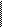 В 1980 г. после долгой борьбы населения получила независимость Зимбабве. В 1990 г. свободу обрела Намибия.Падение режима апартеида в ЮАР.Самая развитая страна Африки - Южно-Африканский Союз (ЮАС) в 1961 г. вышла из Британского содружества и была переименована в Южно-Африканскую Республику (ЮАР). Еще в 1948 г. к власти в ЮАС пришла африканерская (бурская) Национальная партия, провозгласившая апартеид государственной политикой. Целью апартеида (обособленное, раздельное существование и развитие) было помешать смешению рас. Националисты использовали идеи кальвинизма о предопределении: у каждой расы своя судьба, особый путь развития и образ жизни. Ассимиляция, смешение с другой расой - грех, особенно гибельный для «высшей», белой расы. Таким образом, правящая партия проводила политику расовой дискриминации.В течение 50-х гг. менялся характер крупнейшей организации цветного населения страны - Африканского национального конгресса (АНК). С начала 60-х гг. в стране усилился террор, применялись все более жесткие репрессивные меры. В 1961 г. в ЮАР возникла подпольная организация «Копье нации» для ведения вооруженной борьбы. Один из лидеров АНК Нельсон Мандела возглавил подполье. В союзе с АНК действовали коммунисты. В 1964 г. Манделу вместе с другими лидерами антирасистского движения арестовали и приговорили к пожизненному заключению.В июне 1976 г. в африканском пригороде Йоханнесбурга Со-уэто начались волнения, затем распространившиеся на все крупные промышленные центры ЮАР. Участники стачек кроме экономических требований выдвигали и политические; протест против расовой дискриминации поддерживали все категории цветного населения и отдельные группы белого населения, особенно студенты.После восстания в Соуэто усиливается авторитет АНК. Мандела становится символом освободительного движения ЮАР. Апартеид осуждает общественность всего мира. К середине 80-х гг. происходит объединение антирасистского движения на платформе АНК.С августа 1989 г. президентом ЮАР стал Ф. де Клерк, представитель нового поколения, убежденный в необходимости ликвидации режима апартеида. Правительство освободило лидеров АНК, а в 1990 г. начало переговоры с ними. Всеобщие выборы 1994 г. позволили АНК занять ведущую роль в государстве. Президентом ЮАР был избран Н. Мандела.Развитие освободившихся стран. В50 - 60-е гг. в освободившихся государствах большой популярностью пользовались социалистические идеи. Страны социалистической ориентации(в разные периоды такими странами являлись Гана, Гвинея, Гвинея-Бисау, Ливия, Сомали, Египет, Мали, Алжир, Конго, Танзания, Замбия, Эфиопия, Ангола, Мозамбик и др.) расценивали социализм как средство преодоления отсталости, зависимости и нищеты, решения социальных проблем.В странах социалистической ориентации проводились национализация собственности иностранных компаний и крупных частных владений, аграрные преобразования. В народном хозяйстве был создан обширный государственный сектор. Эти страны получали широкую экономическую и иную помощь со стороны СССР и других социалистических стран. Однако отсутствие материально-технической базы для перехода к современному уровню производства, слабое развитие гражданского общества тормозили эволюцию экономики, не позволяли выбраться из отсталости и нищеты. Разрастался бюрократический аппарат, росла коррупция. Отказ от социалистической ориентации произошел после распада СССР и социалистического лагеря.Основная часть стран «третьего мира» пошли по капиталистическому пути развития. В этих странах принимались меры по развитию рыночной экономики, широко открывались двери перед иностранным капиталом. Однако по итогам своего развития такие страны мало чем отличаются от стран, шедших по социалистическому пути. Африка и в XXI в. остается наиболее отсталым регионом Земли.В последней четверти XX в. некоторые страны Восточной Азии, наоборот, совершили гигантский скачок в своем развитии. Малайзия, Южная Корея, Тайвань, Сингапур, Гонконг, соединив западные передовые технологии с устоями традиционного общества, превратились в экономически развитые государства (их часто называют «молодыми тиграми» или «азиатскими тиграми»).В начале XXI в. по такому же пути пытаются идти Индонезия, Филиппины, Таиланд. В этот же период серьезных успехов достигли Вьетнам и Лаос, сохранившие приверженность социалистическому пути при использовании рыночных механизмов в экономике. 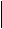 Особый путь развития был и у мусульманских стран Азии. Освоение богатейших месторождений нефти и газа в районе Персидского залива превратило Саудовскую Аравию и мелкие государства на востоке Аравийского полуострова в процветающие страны.Крупнейшее государство региона - Иран успешно развивалось в 60-70-е гг. Однако плодами этого развития пользовалась лишь верхушка общества. Нарастание противоречий в стране привело в 1979 г. к исламской революции,во главе которой встало духовенство. После свержения шаха была провозглашена Исламская Республика Иран,лидером которой стал аятолла Хомейни. В дальнейшем Иран превратился в регионального лидера. Для внешней политики Ирана в конце XX — начале XXI в. характерна острая антиамериканская направленность.В соседнем Ираке в 60- 90-е гг. существовал авторитарный режим левого толка. В 1979 г. президентом Иракской Республики стал Саддам Хусейн. В годы его правления Ирак вел агрессивную внешнюю политику: война с Ираном в 1980-1989 гг., захват Кувейта в 1990 г. В 1991 г. коалиция стран во главе с США напала на Ирак и изгнала его войска из Кувейта. По инициативе США против Ирака были введены жесткие экономические санкции, приведшие к гибели миллионов жителей. В 2003 г. США и Великобритания под фальшивыми предлогами поддержки Хусейном террористов и разработки Ираком ядерного оружия оккупировали страну. Разгоревшаяся борьба против оккупантов, а также этнические и религиозные столкновения превратили Ирак в источник нестабильности во всем регионе. Позже между США и правительством Ирака было заключено соглашение о выводе американских войск до конца 2011 г.  1.5.Индия, Пакистан, Китай.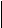 Завоевание Индией независимости. Развитие Индии и Пакистана.После окончания Второй мировой войны Индия переживала подъем национально-освободительного движения. Английские власти, стараясь удержаться в Индии, маневрировали, сочетая методы его жестокого подавления выступлений с уступками и действиями, направленными на раскол индийцев.Под предлогом защиты интересов мусульман и других меньшинств в 1946 г. власти установили систему выборов в Центральное законодательное собрание по религиозным куриям, что обострило конфликт между Индийским национальным конгрессом (ИНК) и Мусульманской лигой. Программа ИНК включала требования независимости страны и равноправия всех ее граждан, единства индусов, мусульман и приверженцев других религий. Главными требованиями Мусульманской лиги было разделение Индии на два государства по религиозному признаку и создание мусульманского государства Пакистан («страна чистых»).ИНК и Мусульманская лига получили большинство по своим куриям, но в ряде провинций немалая часть мусульман поддержала программу ИНК. Подавляющее большинство населения высказалось против английского господства.ИНК включал в себя представителей различных социальных слоев, был очень авторитетен вследствие многолетнего противостояния колонизаторам. Наиболее популярными лидерами ИНК являлись М.Ганди и Дж.Неру.В августе 1946г. было создано временное правительство во главе с Неру. Мусульманская лига отказалась войти в правительство и провозгласила начало прямой борьбы за Пакистан. В Калькутте вспыхнули погромы в индусских кварталах, в ответ запылали мусульманские кварталы. Столкновения между индусами и мусульманами, перераставшие в резню, перекинулись на другие районы страны.В феврале 1947 г. британское правительство объявило о намерении предоставить Индии права доминионапри условии раздела ее по религиозному признаку на ИндийскийСоюз и Пакистан. Княжества сами решали, в какой из доминионов они вступят. ИНК и Мусульманская лига приняли этот план.За короткий период огромное число беженцев перебралось из пакистанских частей в индийские районы и наоборот. Сотнями тысяч исчислялись погибшие. Против разжигания религиозной розни выступал М. Ганди. Он требовал создать приемлемые условия для мусульман, оставшихся в Индии. Это вызывало обвинения в предательстве интересов индусов. В январе 1948 г. М.Ганди был убит членом одной из религиозных индуистских организаций.14 августа 1947 г. было провозглашено основание доминиона Пакистан. Главой правительства Пакистана стал лидер Мусульманской лиги Ликиат Али Хан. На следующий день провозгласил свою независимость Индийский Союз. Из 601 княжества подавляющее большинство присоединилось к Индии. Первое правительство страны возглавил Дж. Неру.При разделе территории не учитывались ни географические рубежи, ни экономические связи между районами, ни национальный состав. На индийской территории сосредоточилось 90 % всех запасов полезных ископаемых, текстильная и сахарная промышленность. Большая часть районов по производству хлеба и технических культур досталась Пакистану.Самая напряженная обстановка сложилась в княжестве Кашмир.Оно должно было войти в состав Индийского Союза, хотя большинство населения составляли мусульмане. Осенью 1947 г. пакистанские войска вторглись на запад Кашмира. Махараджа заявил о присоединении к Индии, в Кашмир вступили индийские войска. Кашмирский вопрос стал яблоком раздора между Индией и Пакистаном и одной из главных причин индо-пакистанских войн 1965 и 1971 гг. В результате войны 1971 г. на месте Восточного Пакистана образовалось государство Бангладеш.В 1949 г. Индия приняла Конституцию, провозглашавшую ее федеративной республикой (союз штатов). Победу на всех выборах до конца 70-х гг. одерживал ИНК. Его лидеры выступали за развитие смешанной экономики при сильных позициях в ней государства. Были проведены аграрная реформа, различные социальные преобразования. Экономика Индии, несмотря на все трудности, развивалась довольно успешно. С конца XX в. в стране начался бурный рост передовых технологий. Было проведено испытание ядерного оружия.Во внешней политике Индия взяла курс на неучастие в блоках, на борьбу за мир. Дружественные отношения поддерживались с СССР. После смерти Неру пост премьер-министра перешел к его дочери Индире Ганди.После убийства И. Ганди в 1984 г. премьер-министром стал ее сын Раджив Ганди, убитый в 1991 г. Эти убийства были связаны с активизацией в стране националистического и сепаратистского движения (сикхи, тамилы). В конце XX в. ИНК переживал расколы и потерял монополию на власть. К управлению страной пришли представители индуистских партий (премьер-министр А. Ваджпаи). В начале XXI в. ИНК вновь завоевал большинство на выборах в парламент (премьер-министром стал М.Сингх).Для политического развития Пакистана характерна нестабильность. Большую роль в стране играла армия, часто совершавшая военные перевороты. Во внешней политике Пакистан придерживался проамериканского курса. Экономика страны развивалась сравнительно успешно (Пакистан также создал атомное оружие), хотя, как и в Индии, значительная часть населения продолжает жить в нищете. В начале XXI в. участились выступления с требованием усилить роль ислама в жизни общества.Развитие Китая в 50 — 70-е гг. XX в.В результате победы коммунистов в Гражданской войне в 1949 г. остатки гоминьда-новцев под прикрытием авиации и флота США бежали на остров Тайвань. 1 октября 1949 г. было провозглашено создание Китайской Народной Республики (КНР). Народное правительство КНР возглавил Мао Цзэдун.Новое китайское руководство взяло курс на строительство социализма. Была проведена национализация промышленных предприятий, на селе создавались кооперативы. В 50-е гг. Китай тесно сотрудничал с СССР, который оказывал ему огромную помощь в развитии промышленности, сельского хозяйства, культуры. В этот период происходила успешная индустриализация страны.В конце 50-х гг. Мао Цзэдун взял курс на сверхбыстрые темпы развития. Начался «большой скачок»,представлявший собой попытку «вступить в коммунизм» под лозунгом «Несколько лет упорного труда - и десять тысяч лет счастья». В результате в экономике воцарился хаос, страну охватил страшный голод. Политика «большого скачка» вызвала недовольство ряда партийных деятелей. Для подавления их сопротивления с 1965 - 1966 гг. по инициативе Мао Цзэдуна была организована так называемая «культурная революция».Силами молодежи («хун-вэйбины» — красные охранники) было развернуто наступление на чиновников под лозунгом «Огонь по штабам!». Сотни тысяч работников партии и госаппарата были казнены или выселены в дальние районы на «перевоспитание». В этот период обострились отношения Китая с СССР, в 1969 г. произошли вооруженные столкновения (остров Даманский на реке Уссури). В 1972 г. КНР заключила договор с США.Смерть Мао Цзэдуна 9 сентября 1976 г. привела к обострению внутриполитической борьбы. Фанатичные приверженцы политики Мао («банда четырех») были арестованы. Во главе партии и государства встал Дэн Сяопин,бывший сподвижник Мао, пострадавший в годы «культурной революции». Провозглашенная в 1978 г. политика «четырех модернизаций»предусматривала преобразования в области промышленности, сельского хозяйства, культуры и перевооружение армии.Современный Китай. Втечение 80 - 90-х гг. в Китае под руководством компартии проводились серьезные реформы, разительно преобразившие облик страны. Реформы начались с сельского хозяйства. Было распущено большинство кооперативов, каждый крестьянский двор получил участок земли на условиях длительной аренды. Постепенно решилась продовольственная проблема. Промышленным предприятиям предоставлялась самостоятельность, развивались рыночные отношения. Появились частные предприятия. В Китай все шире проникал иностранный капитал. К концу XX в. объем промышленного производства увеличился в 5 раз, китайские товары начали победоносную экспансию за рубежом, в том числе в США. Повысился уровень жизни значительной части населения.Успешное экономическое развитие страны (рост производства от 7 до 15% в год), которую стали называть «мастерской XXI века», продолжается и в настоящее время. Свидетельствами достижений в экономике стали запуск в 2003 г. первого китайского космического корабля с космонавтом на борту и разработка планов полета на Луну. По уровню экономического потенциала Китай вышел на второе место в мире, а по ряду показателей обогнал и США. Свои огромные успехи китайцы наглядно продемонстрировали во время Олимпийских игр в Пекине в 2008 г.Политическая власть в Китае осталась неизменной. Попытка части студентов и интеллигенции развернуть кампанию по либерализации в ходе выступления на площади Тяньаньмэнь в Пекине в 1989 г. была жестоко подавлена. Руководящей силой страны по-прежнему является КПК, заявляющая о «строительстве социализма с китайской спецификой».Во внешней политике КНР добилась немалых успехов: к Китаю были присоединены Гонконг (Сянган) и Мокао (Аомынь). С середины 80-х гг. нормализовались отношения с СССР. Дружественные отношения установились у Китая с Россией, другими постсоветскими государствами.1. Международные отношения и региональные конфликты.Военно-политические блоки.Стремление западных стран и СССР укрепить свои позиции на мировой арене вело к созданию военно-политических блоков. Наибольшее их число возникло по инициативе и под главенством США: НАТО (1949 г.), АН-ЗЮС (Австралия, Новая Зеландия, США, 1951 г.), СЕАТО (США, Великобритания, Франция, Австралия, Новая Зеландия, Пакистан, Таиланд, Филиппины, 1954 г.), Багдадский пакт (Великобритания, Турция, Ирак, Пакистан, Иран, 1955 г.; после выхода Ирака - СЕНТО).В 1955 г. была образована Организация Варшавского договора (ОВД). В нее вошли СССР, Албания (вышла в 1968 г.), Болгария, Венгрия, ГДР, Польша, Румыния, Чехословакия.Основные обязательства участников блоков заключались во взаимной помощи друг другу в случае нападения на одно из государств-союзников.Практическая деятельность внутри НАТО и ОВД выражалась прежде всего в военно-техническом сотрудничестве, а также в создании США и СССР военных баз и развертывании своих войск на территории союзных государств на линии противостояния блоков. Особенно значительные силы сторон были сосредоточены в ФРГ и ГДР. Здесь же было размещено большое количество атомного оружия.Периоды «холодной войны» имеждународные кризисы. В «холодной войне» выделяют два периода. Для периода1946-1963 гг.характерно нарастание напряженности в отношениях между двумя великими державами с кульминацией во время Карибского кризиса. Это период создания военно-политических блоков и конфликтов в зонах соприкосновения двух социально-экономических систем. Значительными событиями были Корейская война 1950 - 1953 гг., война Франции во Вьетнаме 1946 - 1954 гг, подавление СССР восстания в Венгрии в 1956 г., Суэцкий кризис 1956 г., Берлинские кризисы 1948-1949, 1953и 1961 гг., Карибский кризис 1962 г. Ряд из них едва не вызвали новую мировую войну.Второй период «холодной войны»начался в 1963 г. Он характеризуется переносом центра тяжести международных конфликтов в «третий мир», на периферию мировой политики. Одновременно отношения США и СССР трансформировались от конфронтации к разрядке международной напряженности, к переговорам и соглашениям, в частности, о сокращении ядерных и обычных вооружений и о мирном решении международных споров. Крупнейшими конфликтами были война США во Вьетнаме и война СССР в Афганистане.Карибский кризис.Весной 1962 г. руководители СССР и Кубы приняли решение негласно разместить на этом острове ядерные ракеты средней дальности. СССР рассчитывал сделать США столь же уязвимыми для ядерного удара, каким стал Советский Союз после размещения американских ракет в Турции. Получение сведений о размещении советских ракет на «красном острове» вызвало панику в США. Противостояние достигло своего пика 27 - 28 октября 1962 г. Мир был на грани войны, однако благоразумие восторжествовало: СССР вывез ядерные ракеты с острова в ответ на обещания президента США Дж. Кеннеди не вторгаться на Кубу и убрать ракеты из Турции.Война во Вьетнаме.США оказывали помощь Южному Вьетнаму, однако режим, установившийся там, оказался под угрозой краха. На территории Южного Вьетнама развернулось партизанское движение, поддерживаемое Демократической Республикой Вьетнам (ДРВ, Северный Вьетнам), Китаем и СССР. В 1964 г. США, использовав в качестве предлога собственную провокацию, начали массированные бомбардировки Северного Вьетнама, а в 1965 г. высадили войска в Южном Вьетнаме.Вскоре эти войска оказались втянуты в ожесточенные боевые действия с партизанами. США применяли тактику «выжженной земли», осуществляли массовые расправы с мирными жителями, но движение сопротивления ширилось. Американцы и их местные подручные несли все большие потери. Столь же безуспешно американские войска действовали в Лаосе и Камбодже. Протесты против войны во всем мире, в том числе в самих США, наряду с военными неудачами заставили американцев пойти на мирные переговоры. В 1973 г. американские войска были выведены из Вьетнама. В 1975 г. партизаны взяли его столицу - г. Сайгон. Появилось новое государство - Социалистическая Республика Вьетнам (СРВ).Война в Афганистане. Вапреле 1978 г. в Афганистане произошел военный переворот, осуществленный приверженцами левых взглядов. Новое руководство страны заключило договор с Советским Союзом и неоднократно просило его о военной помощи. СССР снабжал Афганистан оружием и боевой техникой. Гражданская война между сторонниками и противниками нового режима в Афганистане все сильнее разгоралась. В декабре 1979 г. СССР принял решение о вводе в страну ограниченного контингента войск. Присутствие советских войск в Афганистане было расценено западными державами как агрессия, хотя СССР действовал в рамках соглашения с руководством страны и ввел войска по его просьбе. По сути, советские войска оказались втянутыми в гражданскую войну в Афганистане. Вывод советских войск из Афганистана был осуществлен в феврале 1989 г.Ближневосточный конфликт.Особое место в международных отношениях занимает конфликт на Ближнем Востоке между государством Израиль и его арабскими соседями.Международные еврейские (сионистские) организации выбрали территорию Палестины в качестве центра для евреев всего мира еще в начале XX в. В ноябре 1947 г. ООН приняла решение о создании на территории Палестины двух государств: арабского и еврейского. Иерусалим выделялся в самостоятельную единицу. 14 мая 1948 г. было провозглашено Государство Израиль,а 15 мая Арабский легион, находившийся в Иордании, выступил против израильтян. Началась первая арабо-израильская война. В Палестину ввели войска Египет, Иордания, Ливан, Сирия, Саудовская Аравия, Йемен, Ирак. Война закончилась в 1949 г. Израиль оккупировал более половины территории, предназначенной для арабского государства, и западную часть Иерусалима. Восточную его часть и западный берег реки Иордан получила Иордания, Египту достался сектор Газа. Общее число арабских беженцев превысило 900 тыс. человек.С тех пор противостояние евреев и арабов в Палестине остается одной из острейших проблем. Сионисты призывали евреев всего мира переселяться в Израиль, на «историческую родину». Для их размещения на арабских территориях создавались еврейские поселения. Влиятельные силы в Израиле мечтают о создании «Великого Израиля» от Нила до Евфрата (символически эта идея отражена в государственном флаге Израиля). Союзником Израиля стали США и другие западные страны, СССР поддержал арабов.В 1956 г. объявленная президентом Египта Г.А.Насером национализация Суэцкого канала ударила по интересам Великобритании и Франции (Насер поддерживал антифранцузское восстание в Алжире). Началась тройственная англо-франко-израильская агрессия против Египта. 29 октября 1956 г. израильская армия перешла египетскую границу, а в зоне канала высадились англичане и французы. Силы были неравны, готовилось наступление на Каир. Лишь после угрозы СССР применить силу против агрессоров в ноябре 1956 г. военные действия были прекращены, а войска интервентов покинули Египет.5 июня 1967 г. Израиль начал военные действия против арабских государств в ответ на деятельность Организации освобождения Палестины (ООП) во главе с Ясиром Арафатом, созданной в 1964 г. с целью борьбы за образование в Палестине арабского государства и ликвидацию Израиля. Израильские войска быстро продвигались вглубь Египта, Сирии, Иордании. Протесты против агрессии, охватившие весь мир, и усилия СССР заставили Израиль уже 10 июня остановить военные действия. В ходе шестидневной войны Израиль оккупировал сектор Газа, Синайский полуостров, западный берег реки Иордан, восточную часть Иерусалима, Голанские высоты на сирийской территории.В 1973 г. началась новая война. Арабские войска действовали более удачно, Египту удалось освободить часть Синайского полуострова. В 1970 и 1982-1991 гг. израильские войска вторглись на территорию Ливана для борьбы с находившимися там палестинскими беженцами. Часть территории Ливана оказалась под контролем Израиля. Лишь в начале XXI в. израильские войска покинули Ливан, однако провокации против этой страны продолжались.Все попытки ООН и ведущих мировых держав добиться прекращения конфликта долгое время были безуспешны. Только в 1978 -1979 гг. при посредничестве США удалось подписать в Кемп-Дэвидемирный договор между Египтом и Израилем. Израиль выводил войска с Синайского полуострова, но палестинская проблема не решалась. С 1987 г. на оккупированных территориях Палестины началась интифада - восстание палестинцев. В 1988 г. было объявлено о создании Государства Палестина. Попыткой разрешить конфликт стала договоренность между лидерами Израиля и ООП в середине 90-х гг. о создании Палестинской автономиина части оккупированных территорий. Однако Палестинская автономия находилась в полной зависимости от Израиля, а на ее территории оставались еврейские поселения.Ситуация обострилась в конце XX - начале XXI в., когда началась вторая интифада. Израиль был вынужден вывести свои войска и переселенцев из сектора Газа. Но взаимные обстрелы территории Израиля и Палестинской автономии, террористические акты продолжались. Детом 2006 г. шла война между Израилем и ливанской организацией «Хесболла».В конце 2008 г. - начале 2009 г. израильские войска нанесли удар по сектору Газа, где у власти находилось радикальное движение Хамас. Военные действия приведи к гибели сотен палестинцев.Разрядка.С середины 50-х гг. СССР неоднократно выступал с инициативами всеобщего и полного разоружения. Важнейшие шаги по смягчению международной обстановки были сделаны в 70-е гг. В США и в СССР росло понимание, что дальнейшая гонка вооружений становится бессмысленной, что военные расходы подрывают экономику. Улучшение отношений между СССР и Западом получило название разрядка.Существенной вехой на пути разрядки стала нормализация отношений СССР с ФРГ. Важным пунктом договора между ними было признание западных границ Польши и границы между ГДР и ФРГ (1970). Во время визита в СССР в мае 1972 г. президента США Р. Никсона были подписаны соглашения об ограничении систем противоракетной обороны (ПРО) и Договор об ограничении стратегических вооружений (ОСВ-1). Новый Договор об ограничении стратегических вооружений (ОСВ-2) был подписан в 1979 г. Договоры предусматривали взаимное сокращение численности баллистических ракет.30 июля - 1 августа 1975 г. в Хельсинки состоялся заключительный этап Совещания по безопасности и сотрудничествуглав 33 европейских стран, США и Канады. Его итогом стал Заключительный акт,в котором были зафиксированы принципы нерушимости границ в Европе, уважения независимости и суверенитета, территориальной целостности государств, отказ от применения силы и угрозы ее применения.В конце 70-х гг. снизилась напряженность в Азии. Прекратили свое существование блоки СЕАТО и СЕНТО. Однако ввод советских войск в Афганистан, конфликты в других частях света в начале 80-х гг. вновь привели к усилению гонки вооружений и росту напряженности.Международные отношения в конце XX — начале XXI в.Перестройка, начавшаяся в СССР в 1985 г., очень скоро стала оказывать существенное влияние на международные отношения.Глава Советского Союза М. С. Горбачев выдвинул идею нового политического мышленияв международных отношениях. Он заявлял, что главной является проблема выживания человечества и ее решению должна быть подчинена вся внешнеполитическая деятельность. Решающую роль сыграли встречи и переговоры на высшем уровне между М. С. Горбачевым и президентами США: сначала Р.Рейганом, а затем Дж.Бушем-старшим. Они привели к подписанию двусторонних договоров о ликвидации ракет средней и меньшей дальности (1987 г.) и об ограничении и сокращении стратегических наступательных вооружений (СНВ-1) в 1991 г.На нормализации международных отношений благоприятно сказалось и завершение вывода советских войск из Афганистана.После распада СССР Россия продолжила политику дружественных отношений с США и другими ведущими западными государствами. Был заключен ряд важных договоров по дальнейшему разоружению и сотрудничеству (например, договоры по СНВ-2 и СНВ-3). Резко снизилась угроза новой войны с использованием оружия массового поражения. Вместе с тем советско-американские соглашения времен перестройки и позднейшие российско-американские соглашения содержали немало односторонних уступок со стороны СССР и России.С 90-х гг. в мире осталась только одна сверхдержава - США. Вместо биполярного мира времен «холодной войны» возник однополярный мир. США взяли курс на наращивание своего вооружения, в том числе и новейшего. В 2001 г. США вышли из Договора по ПРО 1972 г., а в 2007 г. объявили о размещении систем ПРО, фактически направленных против России, в Чехии и Польше.В 2008 г. проамериканский режим, установленный в Грузии, совершил масштабное нападение на Южную Осетию - одно из непризнанных государственных образований на территории бывшего СССР. Агрессия была отражена российскими войсками и местными ополченцами. После этого Российская Федерация признала независимость Южной Осетии и Абхазии.Серьезные перемены произошли на рубеже 80 - 90-х гг. в Европе. В 1991 г. были ликвидированы СЭВ и ОВД. В сентябре 1990 г. представителями ГДР, ФРГ, Великобритании, СССР, США и Франции был подписан договор по урегулированию германского вопроса и объединению Германии. СССР вывел из Германии свои войска и согласился на вхождение объединенного германского государства в НАТО. В 1999 г. в НАТО вступили Польша, Венгрия и Чехия, в 2004 г. - Болгария, Румыния, Словакия, Словения, Литва, Латвия и Эстония, в 2009 г. - Албания и Хорватия. В 2009 г. в военную организацию НАТО вернулась Франция.Целью НАТО провозглашается обеспечение коллективной безопасности ее членов в европейско-атлантическом регионе. Нападение на одну из стран НАТО трактуется как нападение на союз в целом. НАТО открыт для вступления новых членов, способных развивать принципы договора и вносить свой вклад в коллективную безопасность. Среди направлений деятельности НАТО: развитие международного сотрудничества и предотвращение конфликтов между ее членами и членами-партнерами, защита ценностей демократии, свободы личности, экономики свободного предпринимательства и верховенства закона.Высшим политическим органом НАТО является Североатлантический совет (Совет НАТО),который состоит из представителей всех государств-членов и проводит свои заседания под председательством Генерального секретаря НАТО. Североатлантический совет может организовывать встречи на уровне министров иностранных дел и глав государств и правительств. Решения совета принимаются единогласно. В период между сессиями функции Совета НАТО выполняет Постоянный совет НАТО, куда входят представители всех стран - участниц блока в ранге послов.Высшим военно-политическим органом НАТО является Комитет военного планирования,который дважды в год собирается на свои сессии на уровне министров обороны. В период между сессиями функции Комитета военного планирования осуществляет Постоянный комитет военного планирования, в состав которого входят представители всех стран - участниц блока в ранге послов.Высший военный орган НАТО - Военный комитет,состоящий из начальников генеральных штабов стран - членов НАТО. Военный комитет имеет в своем подчинении командования двух зон: Европы и Атлантики. Главное командование в Европе возглавляет верховный главнокомандующий (всегда американский генерал).В рамках НАТО существует ряд программ, среди них важнейшая - «Партнерство во имя мира».В Совет евроатлантического партнерства (СЕАП) входят 46 стран, в том числе Украина и Россия. В условиях сокращения угрозы глобальной войны усилились локальные конфликты в Европе и на постсоветском пространстве. Происходили вооруженные конфликты между Арменией и Азербайджаном, в Приднестровье, Таджикистане, Грузии, на Северном Кавказе. Особенно кровопролитными оказались события в бывшей Югославии. Процессы становления самостоятельных государств в Хорватии, Боснии и Герцеговине, Сербии сопровождались войнами, массовыми этническими чистками, потоками беженцев. НАТО с 1993 г. активно вмешивался в дела этих государств на стороне антисербских сил. В 1999 г. НАТО во главе с США без санкции ООН совершил открытую агрессию против Югославии, начав бомбардировки этой страны.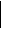 Еще один очаг напряженности продолжает существовать на Ближнем Востоке. Неспокойным регионом является Ирак. Сложными остаются отношения между Индией и Пакистаном. В Африке периодически вспыхивают межгосударственные и гражданские войны, сопровождающиеся массовым истреблением населения.Сохраняется напряженность в ряде регионов бывшего СССР. Здесь до сих пор существуют непризнанные государственные образования - Приднестровская Республика, Нагорный Карабах.С 2001 г. США провозгласили своей главной целью борьбу с международным терроризмом. Помимо Ирака американские войска вторглись в Афганистан, где при помощи местных сил был свергнут режим талибов. Это привело к многократному росту производства наркотиков, которые широким потоком хлынули в страны бывшего СССР и Европы.В самом Афганистане боевые действия между талибами и оккупационной армией все более усиливаются. США угрожают применить военную силу против Северной Кореи, Ирана, Сирии, других стран. Все это стало возможным из-за складывания однополярного мира, где господствуют Соединенные Штаты. Однако совершенно очевидно, что даже такое могущественное государство, как США, тем более в условиях развала экономики из-за начавшегося в 2008 г. кризиса, не сможет решить глобальные мировые проблемы.Подобным положением недовольны другие постоянно растущие центры силы - Европейский союз, Китай, Индия. Они, как и Россия, выступают за создание многополярного мира,за расширение роли ООН.https://www.youtube.com/watch?v=1eZn1PGKMwk «Блиц-опрос» по пройденным темам.1. В какой войне участвовало 38 стран?  2. Сколько стран участвовало во 2 мировой войне?  3. В какой войне впервые использовали танки, газовое оружие?   4. Как называется возникшая в Сицилии тайная преступная организация?  5. Действующий премьер-министр Великобритании?  6. Против какой страны Германия подготовила план нападения “Морской лев”? 7. Назовите 2 страны, между которыми началась “холодная война”?  8. Для какой страны характерен период Пятой республики? Домашнее задание 1. Великобритания в лице ______________ партии решила предоставить Индийскому союзу независимость. Закон о независимости Индии был принят _______году, предусматривал создание _____ государств.2. И.Ганди __________в мире женщина — премьер-министр.3. В основу раздела территории был положен _____________ принцип.4.. Княжество Кашмир было представлено____________населением.5. Индо-пакистанский конфликт начался из-за проблемы _____________.6. Согласно новой Конституции Индии, республика с _____________формой правления. Первое правительство Индии возглавил__________________.7. С провозглашением независимости для Индии, первоначальной задачей стало преодоление __________________модернизации.Первый этап модернизации экономики Индии начался с ______________собственности.8. Аграрная реформа вошла в историю Индии как «_________ __________»9. Долгое время в политической жизни Индии играла партия_______.10. Во внешней политике Индия взяла курс на _________________. Индия и РФ установили дипломатические отношения в ____году.11. Для политической истории Пакистана характерны _______________ перевороты. _______сменил военный режим на гражданский.12.Беназир Бхутто _________женщина, в _________мире.13. Действующий президент Пакистана, является __________.14. Назовите годы гражданской войны в Китае?15. Какое событие в Китае связано с датой 01.10.1949г.?16. В чем суть аграрной реформы в Китае?